Meldingsformulier
beperkingengebiedactiviteit hoofdspoorwegen
Activiteiten op perrons en stationsDit formulier kunt u gebruiken als u op grond van hoofdstuk 9 van het Besluit activiteiten leefomgeving (verder: het Bal) een melding wilt doen bij ProRail en geen gebruik kunt maken van het omgevingsloket (te vinden op omgevingswet.overheid.nl). Dit formulier en de daarbij horende bijlagen, kunt u per post sturen aan de in bijlage B genoemde adressen. Komt u er niet uit? Neem dan contact op met één van de vergunningverleners in de regio waarin u het werk wenst te verrichten. De regio’s staan weergegeven in bijlage A, de contactgegevens van de vergunningverleners staan in bijlage B.Project LocatieGegevens melderGegevens aannemer dat het werk uitvoertVragen over beperkingengebiedactiviteiten bij een hoofdspoorwegBijlagenOp deze pagina vult u in welke bijlagen u heeft bijgesloten. Afsluitende vragenNB:  U bent verplicht om binnen 2 maanden na afloop van de activiteit revisietekeningen met x-, y-, en z-coördinaten en maatvoering, vanuit vaste punten op de basisbeheerkaart, te sturen naar het betreffende regiokantoor. De adresgegevens vindt u in bijlage B. BIJLAGE A - Gebiedsindeling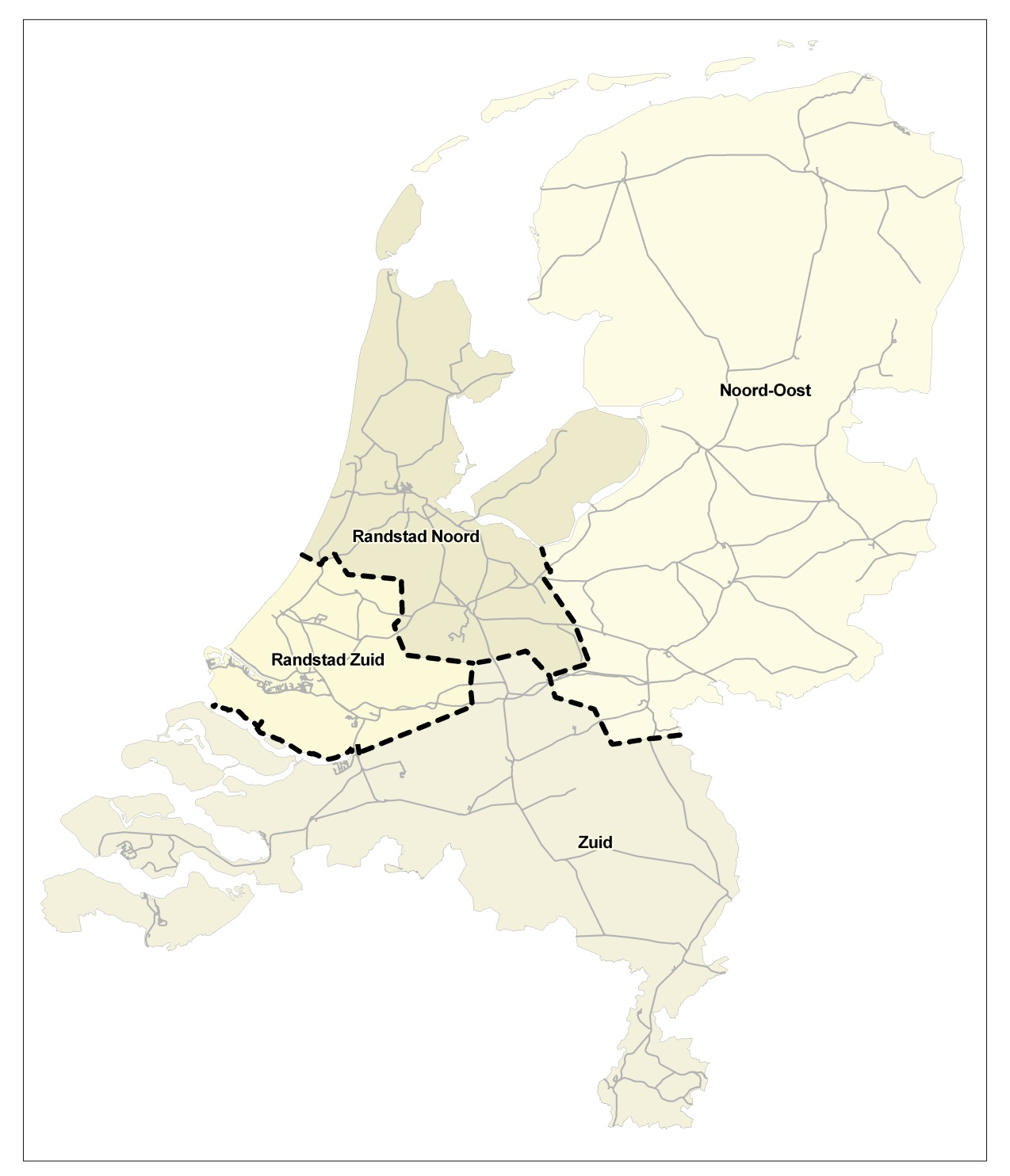 BIJLAGE B - Relevante contactgegevensVragen over meldingen? Status:Indieningsdatum:Naam van dit project:Projectomschrijving:Waar gaat u het werk uitvoeren?Naam organisatie:Contactpersoon:Postbus/adres:Postcode:Plaats:Nummer KVK:Telefoonnummer:E-mailadres:Naam organisatie:Contactpersoon:Postbus/adres:Postcode:Plaats:Nummer KVK:Telefoonnummer:E-mailadres:Geef aan waarover deze melding gaat.Geef aan waarover deze melding gaat.Starten van een nieuwe activiteitVeranderen of uitbreiden van een activiteit waarvoor u al een vergunning heeft of een melding heeft gedaan.Op welke datum verwacht u te gaan starten met de werkzaamheden? Let op: u mag niet binnen 4 weken nadat de melding is gedaan starten met het werk. ProRail kan, indien nodig, binnen die termijn maatwerkvoorschriften opleggen.Wat is de verwachte duur van de werkzaamheden? Geef een getal en een eenheid aan. Voorbeelden zijn 12 uren, 5 maanden, 2 weken, 1 jaar.Soort documentVertrouwelijkBeschrijving locatie 
Voeg als bijlage toe: een beschrijving van de locatie en de inrichting van het werkterrein (conform artikel 9.11 onder c Bal).Werkplan / aanduiding van de activiteitVoeg als bijlage toe: een werkplan waarin u beschrijft hoe u de werkzaamheden gaat verrichten (conform artikel 9.11 onder a Bal).Situatietekening activiteiten bij spoorwegenVoeg als bijlage toe: een situatietekening op een schaal van ten minste 1:1000 (conform artikel 9.39 lid 2 Bal). Een tekening is op te vragen via ProRail (geo-kadaster@prorail.nl). Hierbij verklaar ik dat ik op de hoogte ben van de verplichtingen met betrekking tot activiteiten op perrons en stations in het Besluit activiteiten leefomgeving (artikel 9.37 t/m 9.42 Bal) en de specifieke zorgplicht (9.8 Bal).Hierbij verklaar ik alle vragen naar waarheid te hebben ingevuld.ProRail Randstad NoordGebouw VLTCDe Ruyterkade 4, Amsterdamp/a Postbus 2038, 3500 GA UtrechtMedewerkers Juridische Zaken Publiekrecht:06 - 31 66 52 1706 - 34 62 32 44ProRail Randstad ZuidGebouw Central PostDelftseplein 27/J, Rotterdamp/a Postbus 2038, 3500 GA Utrecht Medewerkers Juridische Zaken Publiekrecht:06 - 26 11 09 8606 - 18 94 69 96ProRail NoordoostGebouw SchellepoortLubeckplein 20, Zwollep/a Postbus 2038, 3500 GA UtrechtMedewerkers Juridische Zaken Publiekrecht:06 - 55 84 61 1806 - 28 57 11 56ProRail ZuidGebouw The CoreProfessor Dr. Dorgelolaan 14, Eindhovenp/a Postbus 2038, 3500 GA UtrechtMedewerker Juridische Zaken Publiekrecht:06 - 38 98 13 35